Drunkard’s Path Quilting Services, LP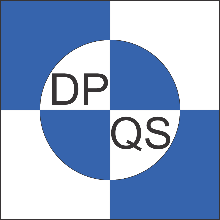 Quilt Preparation GuideThis guide will help you prepare your quilt top and backing for longarm quilting.Trim and square your quilt top to the final finished size. A carefully trimmed and square quilt top will quilt out with fewer issues. We will trim the quilt once the quilting is finished, trimming the batting and backing to the quilt top before returning it to you.Backing Fabric. Backing fabric must be 4” larger than the quilt top on all sides. Trim and square the backing fabric.Batting. If you are suppling backing fabric, it must be 4” larger than the quilt top on all sides.Remove all pins, buttons, charms, sequins, couching, and embellishments from your quilt top.Identify the top of the quilt top and backing with notes attached by safety pins.Trim all loose threads on the top and underside of your quilt top.Press your quilt top and backing with the seams open or to one side.Measure your quilt across the top, bottom and center. All measurements should be the same to eliminate puckers in the quilting process. Borders that do not lay flat will cause tucks, pleats or fullness.Shipping your Quilt top – Include the following:Quilt TopBacking FabricBatting, if supplyingBinding, if requiredPrinted Order FormPlace all items in a strong plastic bag before putting them in the shipping box to protect them from the elements during shipping. DO NOT label “QUILT” anywhere on your shipping box.Shipping Address:	Dennis & Cecile Lindell	7619 Midday Ln	Alexandria, VA 22306Once we receive your quilt, we will immediately send you an email letting you know it arrived safely. We will consult with you to finalize the quilting plan before stitching begins.Cecile & Dennis Lindell